Naloga za 25. 3. 2020Spoštovani učenci 7, 8 in 9 r. ki obiskujete IŠP - ROKOMETOdgovor lahko poiščeš na spletuROKOMET – REŠI KVIZSODNIŠKI ZNAKIIZBERI PRAVILO GLEDE NA SLIKO NA LEVI STRANI PREVERI  Ko končate kviz mi pošljite rešitve na mejljosip.gregorec@guest.arnes.siDno obrazca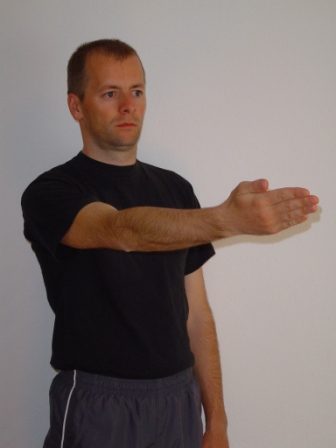 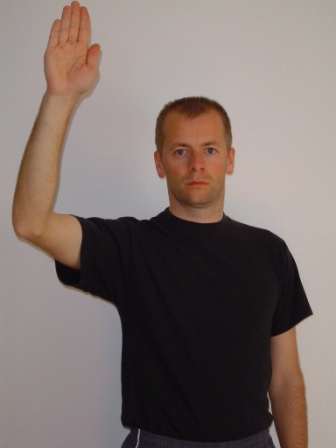 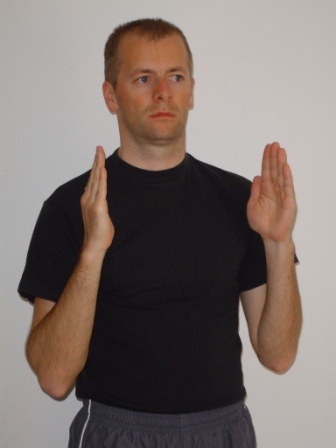 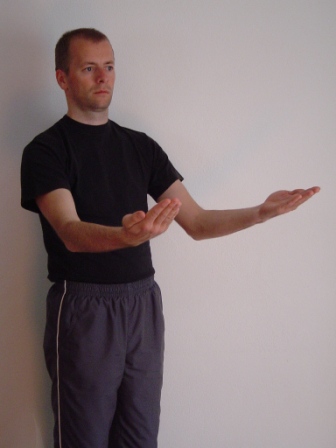 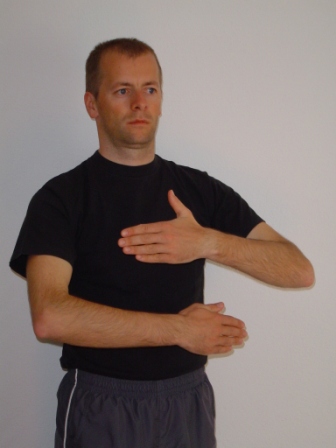 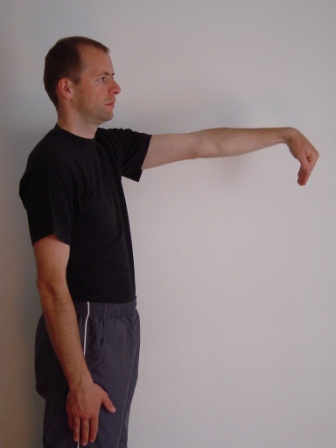 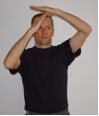 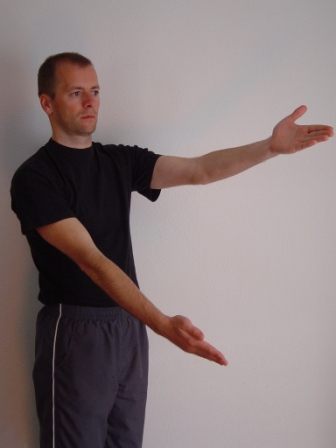 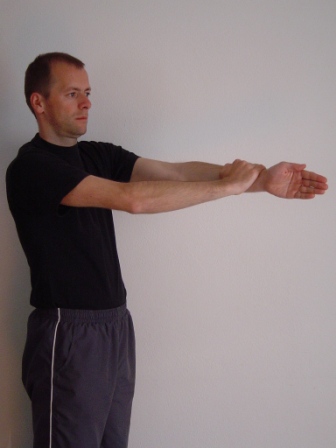 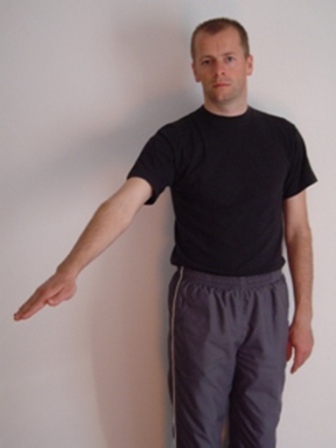 